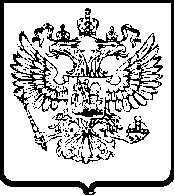 УПРАВЛЕНИЕ ФЕДЕРАЛЬНОЙ АНТИМОНОПОЛЬНОЙ СЛУЖБЫПО ВОЛГОГРАДСКОЙ ОБЛАСТИПРОТОКОЛзаседания Общественно-консультативного совета24.12.2014                                                                                                                          № 01-05/21-14ПОВЕСТКА:1. Оценка активности органов власти региона по внедрению Стандарта развития конкуренции в Волгоградской области.2. Эффективность взаимодействия органов власти региона с бизнес-сообществом при внедрении Стандарта развития конкуренции в Волгоградской области.3. Влияние проводимых мероприятий на развитие конкуренции.РЕШИЛИ: Принять информацию к сведению и направить в органы исполнительной власти Волгоградской области предложение с просьбой рассмотреть возможность расширения перечня приоритетных и социально-значимых для содействия развитию конкуренции рынков, включив в него, с учетом региональной специфики, рынок ритуальных услуг и рынок технического обслуживания внутридомового газового оборудования, а также ускорить принятие документов, подготовленных в целях внедрения Стандарта развития конкуренции в Волгоградской области.Председательствующий Общественно-консультативного совета при Волгоградском УФАС России П.И. Мироненко  Председательствовал:Мироненко Павел ИвановичПрисутствовали: Члены ОКС:Уполномоченный по правам предпринимателей при Губернаторе Волгоградской областиВице-президент Волжской торгово-промышленной палаты (по доверенности)Ващенко Андрей АлександровичФорер Александр ГенриховичИ.о. председателя Совета Волгоградского областного отделения Общероссийской общественной организации малого и среднего предпринимательства «ОПОРА РОССИИ»Заместитель начальника отдела контроля органов власти Волгоградского УФАСУдахин Андрей АлександровичЯчменева Ольга ИвановнаПриглашенные:Начальник департамента инвестиционной политики министерства экономики, внешнеэкономических связей и инвестиций Волгоградской областиВице-президент Волгоградской торгово-промышленной палатыПредставитель Волгоградского регионального отделения Общероссийской общественной организации «Деловая Россия»Заместитель руководителя Волгоградского УФАС Алешечкин Александр АлександровичДубаков Андрей ВалентиновичГребенкова Людмила ИвановнаНикуйко Ирина Борисовна